§13065.  RulesThe commission may establish guidelines and rules by which this chapter shall be administered. Rules shall be subject to the Maine Administrative Procedure Act, Title 5, chapter 375, subchapter II and consistent with the law to govern the following.  [PL 1987, c. 395, Pt. A, §212 (NEW).]1.  Adjudicatory hearings. [PL 2007, c. 402, Pt. BB, §7 (RP).]2.  Investigations. [PL 2007, c. 402, Pt. BB, §8 (RP).]3.  Brokerage practice.  The commission may adopt rules consistent with the standards set forth in this chapter governing real estate brokerage practices in order to establish standards of practice which serve the interests of both the public and the industry.[PL 1987, c. 395, Pt. A, §212 (NEW).]4.  License qualifications.  The commission may adopt rules relating to the qualifications and application for any license authorized under this chapter as are deemed necessary to assure that applicants are sufficiently trustworthy and competent to transact the business for which they will be licensed.[PL 1987, c. 395, Pt. A, §212 (NEW).]5.  Fees. [PL 2007, c. 402, Pt. BB, §9 (RP).]6.  Education.  The commission may adopt rules to be applied in determining whether educational programs meet the license qualifications required under this chapter.[PL 1987, c. 395, Pt. A, §212 (NEW).]7.  Supervision of employees.  The commission shall adopt rules defining the authority and responsibility of designated brokers in supervising sales agents, as well as other brokerage related employees and independent contractors.[PL 1987, c. 395, Pt. A, §212 (NEW).]8.  Other.  The commission may adopt and enforce such other rules as are necessary for the performance of its duties under this chapter.[PL 1987, c. 395, Pt. A, §212 (NEW).]SECTION HISTORYPL 1987, c. 395, §A212 (NEW). PL 1997, c. 209, §2 (AMD). PL 2007, c. 402, Pt. BB, §§7-9 (AMD). The State of Maine claims a copyright in its codified statutes. If you intend to republish this material, we require that you include the following disclaimer in your publication:All copyrights and other rights to statutory text are reserved by the State of Maine. The text included in this publication reflects changes made through the First Regular and Frist Special Session of the 131st Maine Legislature and is current through November 1, 2023
                    . The text is subject to change without notice. It is a version that has not been officially certified by the Secretary of State. Refer to the Maine Revised Statutes Annotated and supplements for certified text.
                The Office of the Revisor of Statutes also requests that you send us one copy of any statutory publication you may produce. Our goal is not to restrict publishing activity, but to keep track of who is publishing what, to identify any needless duplication and to preserve the State's copyright rights.PLEASE NOTE: The Revisor's Office cannot perform research for or provide legal advice or interpretation of Maine law to the public. If you need legal assistance, please contact a qualified attorney.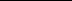 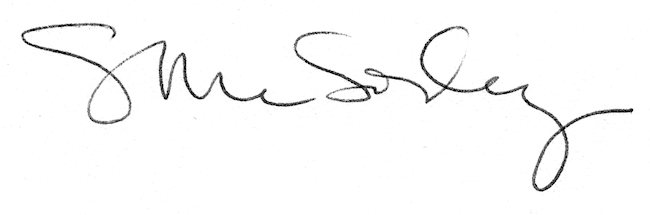 